Преобразование графиков функцийКлючевые слова: функция, график, преобразование, оси координат, ось абсцисс, ось ординат, параллельный переносПреобразования графиков функций — это линейные преобразования функции y = f(x) или её аргумента x к виду y = af(kx + b) + m, а также преобразование с использованием модуля.Зная, как строить графики функции y = f(x), где y = kx + b, y = ax2, y = xn , y=kx, y=k/x, y = sin x, y = cosx, y = tgx, y = ctgx ,y=logax, y=ax, можно построить график функции y = af(kx + b) + m.
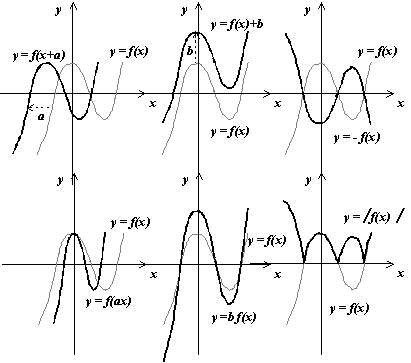 Пример: 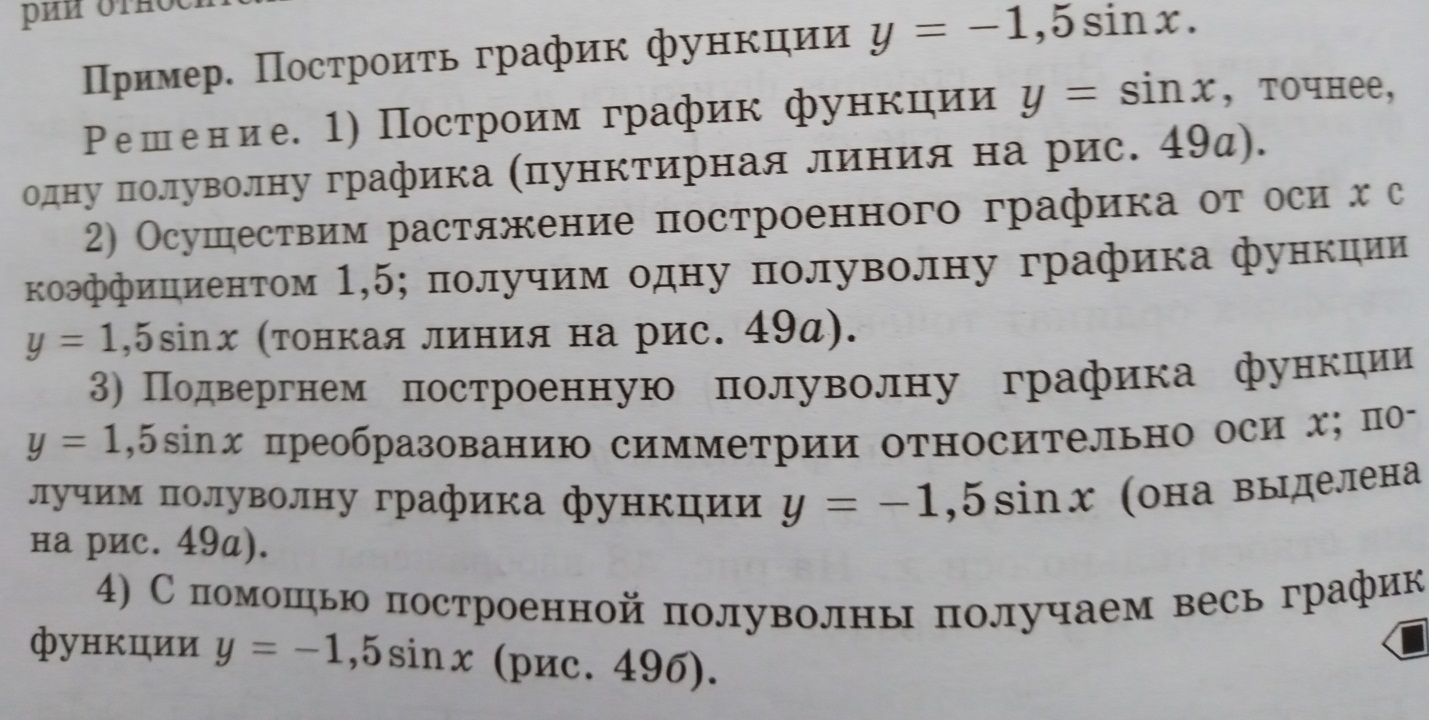 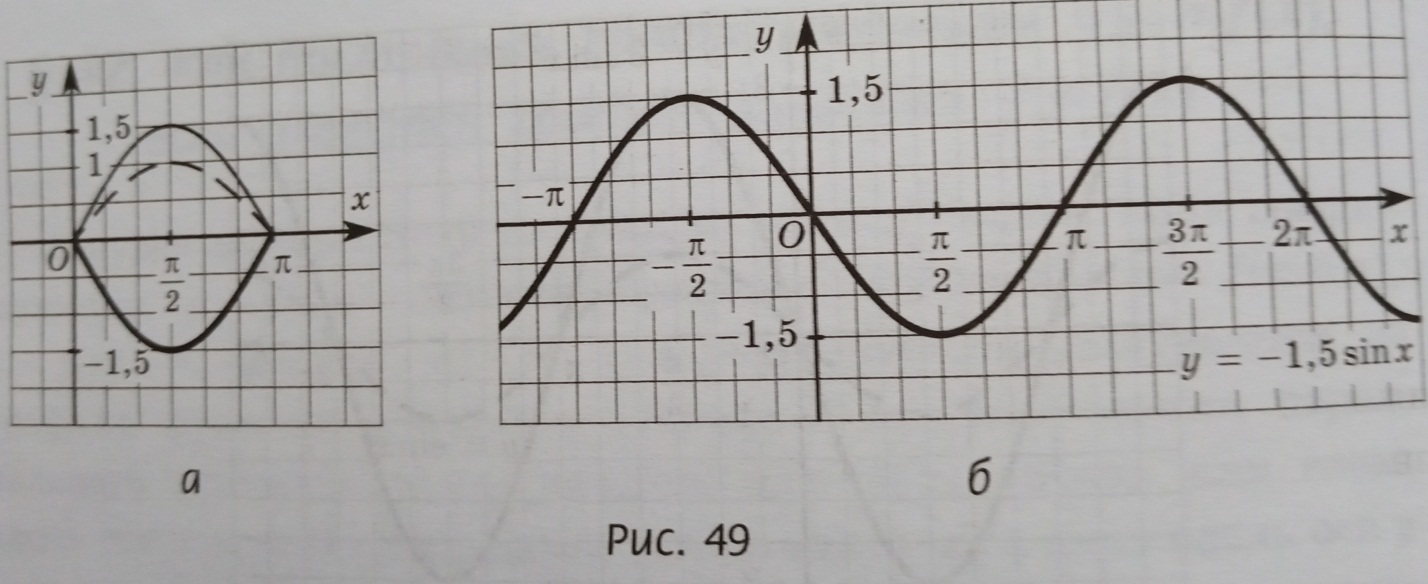 Задание:1.Законспектировать материал.2. Разобрать пример и построить графики функций:     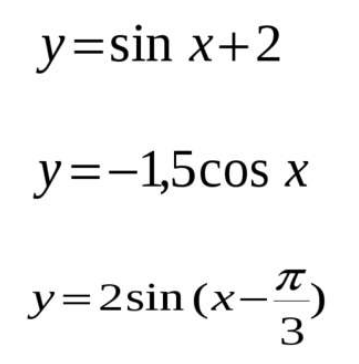 Выполнить до 15.06.2020 г.Выслать по номеру тел. 89233340020 - WhatsApp, Viber, либо по эл. адресу: zinevich1957@mail.ru.Общий вид функцииПреобразованияy = f(x - b)Параллельный перенос графика вдоль оси абсцисс на | b | единицвправо, если b > 0;влево, если b < 0.y = f(x + b)влево, если b > 0;вправо, если b < 0.y = f(x) + m
Параллельный перенос графика вдоль оси ординат на | m | единицвверх, если m > 0,вниз, если m < 0.Отражение графикаy = f( - x)Симметричное отражение графика относительно оси ординат.y = - f(x)Симметричное отражение графика относительно оси абсцисс.Сжатие и растяжение графикаy = f(kx)При k > 1 — сжатие графика к оси ординат в k раз,при 0 < k < 1 — растяжение графика от оси ординат в k раз.y = kf(x)При k > 1 — растяжение графика от оси абсцисс в k раз,при 0 < k < 1 — cжатие графика к оси абсцисс в k раз.Преобразования графика с модулемy = | f(x) |При f(x) > 0 — график остаётся без изменений,при f(x) < 0 — график симметрично отражается относительно оси абсцисс.y = f( | x | )При x≥0x≥0 — график остаётся без изменений,при x < 0 — график симметрично отражается относительно оси ординат.